Version 1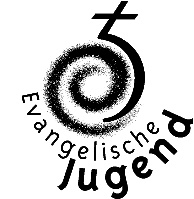 44. Vollversammlung der Evangelischen Jugend in Hessen und Nassau e. V.am 22.-24. März 2024Antrag Nr. 8Antragssteller*in: Delegation des LVEJHAntrag: Die Vollversammlung der EJHN möge beschließen: Der Vorstand der EJHN wird beauftragt, eine Stellungnahme zu dem in Bayern bestehenden Verbot der Verwendung von Sonderzeichen (:,*,_) zur geschlechtergerechten Sprache, dem Verbot in Hessen bei Abschlussprüfungen und möglichen weiteren Bestrebungen der hessischen Landesregierung zu erarbeiten.Begründung: Erfolgt mündlich.